Карта 3  Аппликация из салфеток №1              Аппликация из салфеток №2Способ Аппликация с использованием подручных средствСпособ Аппликация с использованием подручных средствВозраст С 3 летВозраст С 5 летВид Аппликация из мятой салфеткиВид Аппликация модульная из салфетки Материал Салфетка бумажная, клей, бумага плотнаяМатериал Салфетка бумажная, клей, степлер, ножницы, бумага плотнаяТехника выполнения - Салфетку разделить на части, отрывая небольшие кусочки- Скатать шарики из полученных кусочков салфетки- На плотный лист нанести контур рисунка и приклеить получившиеся «шарики» по контуру или в хаотичном порядке- Высушить изделие в горизонтальном положенииТехника выполнения - Салфетку сложить в 2 раза, чтобы получился квадратик, скрепить по центру степлером- Срезать по краям линии сгибов салфетки- Поочередно поднять к центру все слои салфетки, сминая их пальцами, оставив два последних слоя- Слегка расправить полученную заготовку- На лист нанести контур объекта, - Заполнить внутреннюю часть объекта модулями- квадратами из салфетокСредства выразитель-ности Фактура, объем, цветСредства выразитель-ности Фактура, объем, цветВарианты использования - Оформление контура рисунка- Декорирование изделия мелкими элементами круглой формы - Создание фона рисунка (работы)Варианты использования - Оформление контура (или внутренней части) рисунка- Создание фона рисунка (работы)- Декорирование поделки, рамки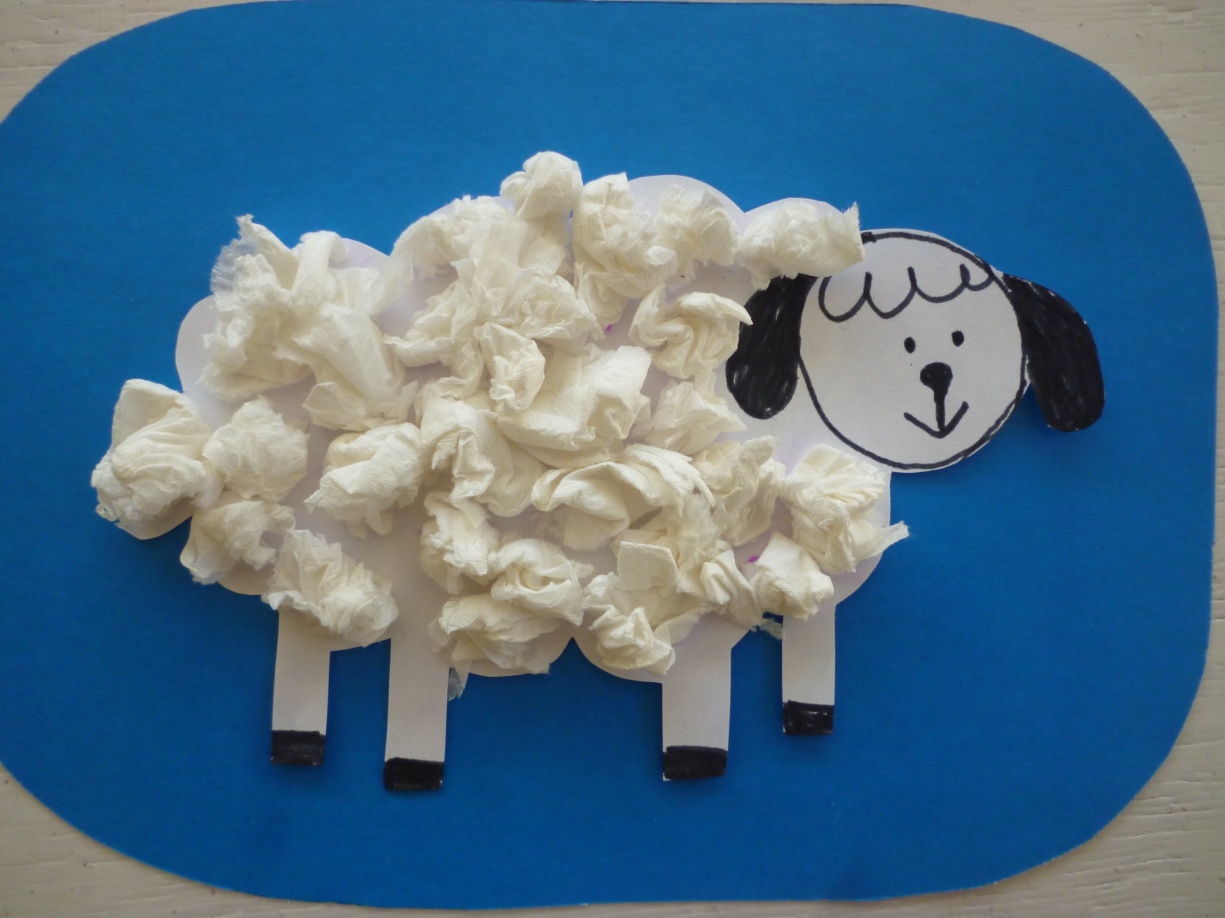 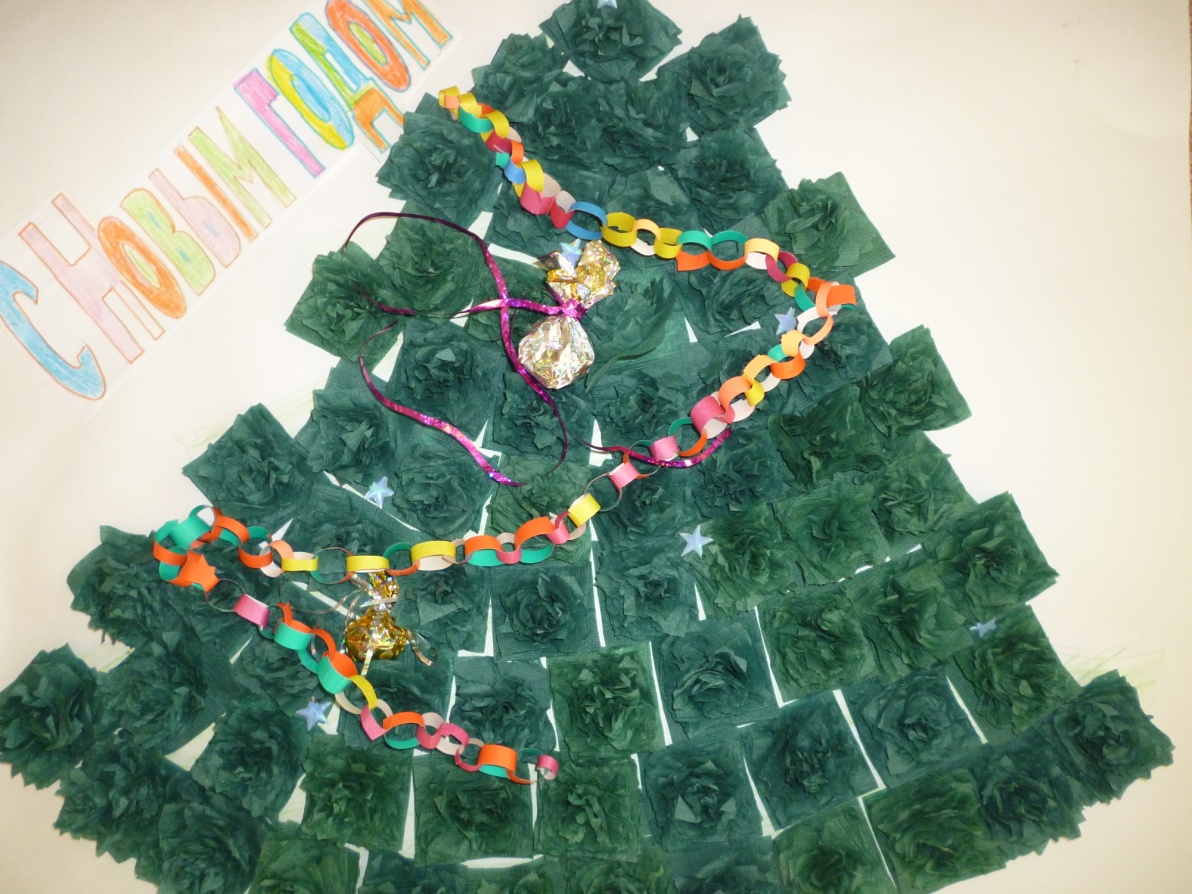 